Objednací listč. 59/23/7 Předmět objednávky 	Množství	Předpokl. cena Kč Popis objednávky:Předání informací pro světelné výpočty a pro energetický posudekSpolupráce na žádosti o dotaceTermín dodání: 30. 5. 2023 Bankovní spojení: ČSOB, a.s., č.ú.: 182050112/0300	IČ: 00251810	DIČ: CZ00251810Upozornění: 	Dodavatel je oprávněn vystavit fakturu až po řádném dokončení a předání díla.	Na faktuře uveďte číslo naší objednávky. Kopii objednávky vraťte s fakturou na adresu: Městský úřad Strakonice, Velké náměstí 2, 386 01 Strakonice, případně na emailovou adresu epodatelna@mu-st.cz.Schválil:	Ing. Jana Narovcová	vedoucí odboruSprávce rozpočtu: 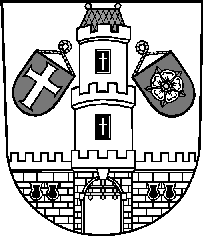 Město StrakoniceMěsto StrakoniceMěstský úřad StrakoniceOdbor majetkovýVelké náměstí 2386 01 StrakoniceVyřizuje:Michal BezpalecTelefon:383 700 321E-mail:michal.bezpalec@mu-st.czDatum: 29. 3. 2023Dodavatel:UNIELEKTRO Strakonice s.r.o.Radošovice 149386 01  RadošoviceIČ: 47239514 , DIČ: CZ47239514PD - obnova V.O. II.etapa47 000,- Kč bez DPHPříprava zakázky, prohlídka místa obnovyNávrh/studie obnovy, výběr místa pro obnovuSoupis prací, dodávek s výkazem výměrmapové zpracování ve formátu Microstation V8 (dgn)předání dokumentace ve výtisku ověřeném autorizací - 6 parépředání dokumentace v digitální podobě 1xsoučástí projektové dokumentace bude:zmapování dotčených míst, zmapování rozvaděčů, měření výšek svítidelzajištění vyjádření dotčených orgánů státní zprávy (dle nutnosti)světelný výpočet pro komunikaci v místě stavby